Výsledková listina: CP ČMMJ Lovecký čtyřboj kulovnicí 2023Střelnice Světnov 27. 5. 2023ABSOLUTNÍ POŘADÍ 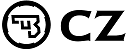 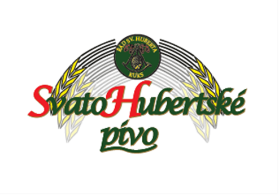 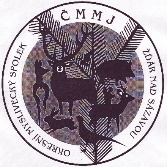 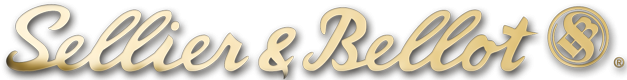 Match Results - CombinedMatch Results - CombinedMatch Results - CombinedMatch Results - CombinedPlaceNameDivCategoryMatch PtsMatch %122 Staněk, TomášČlen ČMMJMuži200.00100.00 %243 Borák, OndřejČlen ČMMJMuži199.0099.50 %341 Šlechta, MartinČlen ČMMJMuži198.0099.00 %442 Soukup, VlastislavČlen ČMMJMuži196.0098.00 %510 Forró, MiroslavČlen ČMMJMuži196.0098.00 %616 Kotrc, KarelČlen ČMMJVeterán196.0098.00 %717 Dočkal, JiříČlen ČMMJMuži195.0097.50 %824 Kirchner, MilanČlen ČMMJVeterán194.0097.00 %96 Smutka, RadomírČlen ČMMJSuper Veterán194.0097.00 %1044 Valchař, PetrČlen ČMMJMuži193.0096.50 %1126 Chmela, MartinČlen ČMMJMuži191.0095.50 %1230 Mahel, JindřichČlen ČMMJVeterán191.0095.50 %1332 Šůstek, MichalČlen ČMMJMuži191.0095.50 %1452 Veleba, ZdeněkČlen ČMMJMuži191.0095.50 %1550 Bezega, MichalČlen ČMMJMuži189.0094.50 %1629 Ficková, KateřinaČlen ČMMJJunior188.0094.00 %1728 Ficek, MatějČlen ČMMJJunior188.0094.00 %1835 Brezniak, VáclavČlen ČMMJMuži188.0094.00 %1927 Ficek, MichalČlen ČMMJMuži185.0092.50 %205 Troják, JiříČlen ČMMJMuži184.0092.00 %2111 Žeravčík, JosefČlen ČMMJMuži183.0091.50 %2213 Skudla, MartinČlen ČMMJMuži183.0091.50 %2319 Rajs, MartinČlen ČMMJMuži183.0091.50 %2436 Pospíchal, MartinČlen ČMMJMuži183.0091.50 %2531 Petrúj, ZdeněkČlen ČMMJVeterán182.0091.00 %2648 Dvořák, PetrČlen ČMMJMuži180.0090.00 %2746 Hadvičáková, HanaČlen ČMMJŽeny179.0089.50 %2833 Kusák, JanČlen ČMMJMuži177.0088.50 %2949 Laštůvka, PetrČlen ČMMJVeterán177.0088.50 %307 Marek, TomášČlen ČMMJMuži175.0087.50 %319 Karger, RobertČlen ČMMJMuži175.0087.50 %3234 Kusáková, BarboraČlen ČMMJŽeny174.0087.00 %3339 Marek, LubošČlen ČMMJVeterán173.0086.50 %3425 Sladký, VáclavČlen ČMMJSuper Veterán170.0085.00 %3520 Pšenčík, ZdeněkČlen ČMMJMuži169.0084.50 %3618 Náhlík, MiroslavČlen ČMMJVeterán168.0084.00 %3738 Petrů Puhrová, BarboraČlen ČMMJŽeny168.0084.00 %3847 Kaufner, JanČlen ČMMJSuper Veterán166.0083.00 %3912 Ostrožlíková, LucieČlen ČMMJŽeny163.0081.50 %4045 Bednář, DušanČlen ČMMJVeterán162.0081.00 %4140 Kazda, TadeášČlen ČMMJJunior159.0079.50 %421 Kutný, PavolČlen ČMMJMuži154.0077.00 %433 Adam, HolíkČlen ČMMJMuži150.0075.00 %4421 Kocáb, MarekČlen ČMMJMuži150.0075.00 %4551 Vystrčil, JosefČlen ČMMJMuži148.0074.00 %4637 Hnízdil, MilanČlen ČMMJSuper Veterán128.0064.00 %472 Mrázková, JitkaČlen ČMMJŽeny118.0059.00 %488 Kocman, JiříČlen ČMMJSuper Veterán118.0059.00 %4923 Pešek, VáclavČlen ČMMJSuper Veterán115.0057.50 %5014 Vystrčil, PetrČlen ČMMJMuži103.0051.50 %5115 Nedvěd, LiborČlen ČMMJMuži102.0051.00 %524 Pospíšil, KarelNečlenSuper Veterán38.0019.00 %